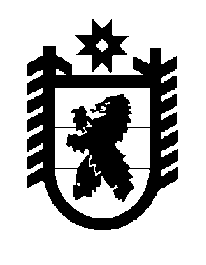 Российская Федерация Республика Карелия    ПРАВИТЕЛЬСТВО РЕСПУБЛИКИ КАРЕЛИЯПОСТАНОВЛЕНИЕот 19 февраля 2013 года № 52-Пг. Петрозаводск О размерах регионального стандарта стоимостижилищно-коммунальных услуг на первое полугодие 2013 годапо муниципальным образованиямПравительство Республики Карелия п о с т а н о в л я е т:1. Установить размеры регионального стандарта стоимости жилищно-коммунальных услуг на первое полугодие 2013 года по муниципальным образованиям согласно приложению.2. Настоящее постановление распространяется на правоотношения, возникшие с 1 января 2013 года.            Глава Республики  Карелия                                                              А.П. Худилайнен_______________________Приложение к постановлениюПравительства Республики Карелияот 19 февраля 2013 года № 52-ПРазмерырегионального стандарта стоимости жилищно-коммунальных услуг на первое полугодие 2013 года по муниципальным образованиям№п/пМуниципальное образованиеРазмеры регионального стандарта (рублей/месяц)Размеры регионального стандарта (рублей/месяц)Размеры регионального стандарта (рублей/месяц)Размеры регионального стандарта (рублей/месяц)Размеры регионального стандарта (рублей/месяц)Размеры регионального стандарта (рублей/месяц)Размеры регионального стандарта (рублей/месяц)Размеры регионального стандарта (рублей/месяц)№п/пМуниципальное образованиедля нанимателей жилых помещенийдля нанимателей жилых помещенийдля нанимателей жилых помещенийдля нанимателей жилых помещенийдля собственников жилых помещенийдля собственников жилых помещенийдля собственников жилых помещенийдля собственников жилых помещений№п/пМуниципальное образованиена одиноко прожива-ющего гражда-     нинана одного члена семьи, состоящей из двух человекна одного члена семьи, состоящей из трех человекна одного члена семьи, состоящей из четырех и более человекна одиноко прожива-ющего гражда-            нинана одного члена семьи, состоящей  из двух человекна одного члена семьи, состоящей   из трех человекна одного члена семьи, состоящей из четырех и более человек12345678910Городские округа1.Петрозаводский городской округ299122632177202628782196211419722.Костомукшский городской округ34892364223720133128215020381842Муниципальные районы1.Беломорский муниципальный       районв том числе:Беломорское городское поселение44343147300527494399312729862732Летнереченское сельское поселение45383147300127254503312629822708Нюхчинское сельское поселение18931384132312171858136313041201Сосновецкое сельское поселение43213006286826064286298628482590Сумпосадское сельское поселение199114411377126319561421135812472.Калевальский муниципальный районв том числе:Калевальское городское поселение37202578245122203638252924062181Боровское сельское поселение35402456234021233472241623032091Луусалмское сельское поселение21091557149313792037151514531345Юшкозерское сельское поселение397127352604235739032695256623253.Кемский муниципальный районв том числе:Кемское городское поселение42442762257322704130269425102216Кривопорожское сельское поселение41082638247821864038259624392153Куземское сельское поселение33792250209518603379225020951860Рабочеостровское сельское поселение315320721950173431532072195017344.Кондопожский муниципальный районв том числе:Кондопожское городское поселение25941748164814772493168815921429Гирвасское сельское поселение20211432136412432021143213641243Кончезерское сельское поселение24231691160814602423169116081460Кедрозерское сельское поселение20011435136912522001143513691252Курортное сельское поселение32792211209018763279221120901876Кяппесельгское сельское поселение20211432136412432021143213641243Новинское сельское поселение20061418135012292006141813501229Петровское сельское поселение20061418135012292006141813501229Янишпольское сельское поселение213114741392125821311474139212585.Лахденпохский муниципальный районв том числе:Лахденпохское городское поселение32612125196917333261212519691733Куркиекское сельское поселение34472451234321433447245123432143Мийнальское сельское поселение43412963281825444227289527552490Хийтольское сельское поселение32112260215719663211226021571966Элисенваарское сельское поселение458430702912261245843070291226126.Лоухский муниципальный район в том числе:Лоухское городское поселение35652297215719043565229721571904Пяозерское городское поселение41052758261023414105275826102341Чупинское городское поселение37792386223419573692233521861916Амбарнское сельское поселение30821995187216543082199518721654Кестеньгское сельское поселение34962440232721153496244023272115Плотинское сельское поселение37592537240721643759253724072164Малиновараккское сельское поселение37802550241921743780255024192174123456789107.Медвежьегорский муниципальный районв том числе:Медвежьегорское городское поселение32792278216419603222224421331933Пиндушское городское поселение35032454233621233361237022582056Повенецкое городское поселение34472421230520973447242123052097Великогубское сельское поселение34972387226820463497238722682046Паданское сельское поселение19261370130511911926137013051191Толвуйское сельское поселение32832314220920153283231422092015Чебинское сельское поселение19261370130511911926137013051191Челмужское сельское поселение19261370130511911926137013051191Шуньгское сельское поселение356925402429222235692540242922228.Муезерский муниципальный районв том числе:Муезерское городское поселение30092183208719172933213820451881Воломское сельское поселение203712351146984196111911105948Ледмозерское сельское поселение 31592134202318183007204419391746Лендерское сельское поселение27341885179216202658184017501584Пенингское сельское поселение194611821096941187011371054905Ребольское сельское поселение 186711351052904179810941015871Ругозерское сельское поселение31992297219820163123225221561980Суккозерское сельское поселение1987120611199611911116110779259.Олонецкий муниципальный районв том числе:Олонецкое городское поселение50743586339230734975352833383026Видлицкое сельское поселение42553109296327204103301928792648Ильинское сельское поселение35322727261424363532272726142436Коверское сельское поселение136410389959241288993953888Коткозерское сельское поселение38612781264124103766272525892365Куйтежское сельское поселение34952566244122393495256624412239Мегрегское сельское поселение39802901278525693923286727542542Михайловское сельское поселение42383108296327234115303528952664Туксинское сельское поселение4246310929642722424631092964272210.Питкярантский муниципальный районв том числе:Питкярантское городское поселение29472083198418062719194818581698Импилахтинское сельское поселение33552341223220293355234122322029Ляскельское сельское поселение38012659253723093649256924532237Салминское сельское поселение40842861273124874084286127312487Харлуское сельское поселение3938260724672202376025022369211811.Прионежский муниципальный районв том числе:Мелиоративное сельское поселение24471863178916692447186317891669Нововилговское сельское поселение24101834176116422410183417611642Шуйское сельское поселение24101834176116422410183417611642Ладвинское сельское поселение26952111204319232695211120431923Ладва-Веткинское сельское поселение1308103199293213081031992932Деревянкское сельское поселение25221830174616052408176316831551Деревянское сельское поселение1302102598792613021025987926Пайское сельское поселение21671710165515592167171016551559Заозерское сельское поселение22651664159514722265166415951472Шелтозерское вепсское сельское поселение16751218116310671675121811631067Шокшинское вепсское сельское поселение16751218116310671675121811631067Гарнизонное сельское поселение21681655159414882168165515941488Рыборецкое вепсское сельское поселение1684122711711076168412271171107612.Пряжинский муниципальный районв том числе:Пряжинское городское поселение30152197210219332973217220791914Ведлозерское сельское поселение26211869178516332519180917291585Крошнозерское сельское поселение30232314223420892922225421782041Матросское сельское поселение26621991191417782619196618911758Святозерское сельское поселение25031800172015772402174016641529Чалнинское сельское поселение20001301122210801910124811721037Эссойльское сельское поселение2749198018951739267419361853170313.Пудожский муниципальный районв том числе:Пудожское городское поселение32822213209118773237218620661856Кубовское сельское поселение17271252119510961727125211951096Кривецкое сельское поселение27431877178216072743187717821607Красноборское сельское поселение32752369227020883275236922702088Шальское сельское поселение3577234822171972355423342205196212345678910Авдеевское сельское поселение32872459236822003230242523362173Пяльмское сельское поселение29882242215820072947221721351987Куганаволокское сельское поселение1610118311311041161011831131104114.Сегежский муниципальный районв том числе:Сегежское городское поселение35872471234721213390235422382028Надвоицкое городское поселение36102464233521063477238522622043Валдайское сельское поселение52463336314027635104325230612696Идельское сельское поселение16751222116610721533113810881004Поповпорожское сельское поселение16751222116610721533113810881004Чернопорожское сельское поселение1675122211661072153311381088100415.Сортавальский муниципальный районв том числе:Сортавальское городское поселение46103049285325344399292527362434Вяртсильское городское поселение43462985280725274269293927652491Хелюльское городское поселение45932975277324444504292327242401Кааламское сельское поселение38452611244621913727254123812135Хаапалампинское сельское поселение3979267625042236385826042437217816.Суоярвский муниципальный районв том числе:Суоярвское городское поселение35032489237521693459246323512148Вешкельское сельское поселение37112600248122593711260024812259Лоймольское сельское поселение42193007287826364175298128542616Найстенъярвское сельское поселение26141864178016282570183817561607Поросозерское сельское поселение35672557244822453394245423522163